14 ноября  в  подготовительной группе № 7 прошла викторина «Путешествие в страну  красивой и правильной речи»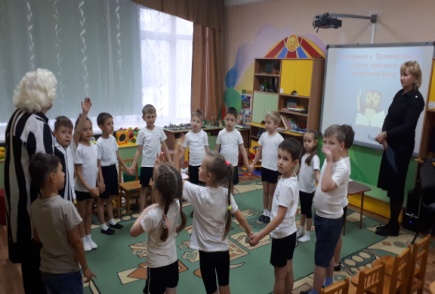 Подготовили и провели викторину учитель-логопед Панфилова Г.П.  и воспитатель   Перевозникова М. Ф.    Началась викторина с повторения секретов  красивой и правильной речи.  Помог им в этом  цветик-речецветик. Далее викторину продолжила игра «Эрудит».  Дети с удовольствием  быстро и правильно отвечали на разные вопросы и показали своё умение четко проговаривать скороговорки. 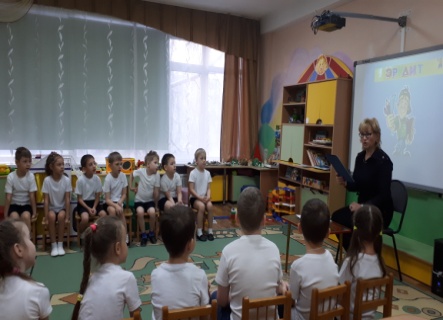 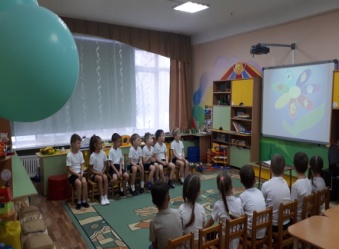 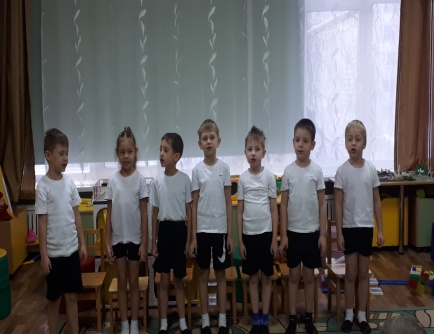 В конкурсе «Кто лучше споёт  музыкальную распевку»,  дети не только  пели, но и воспроизводили  ритм  песни ложками. И с этим  заданием обе команды справились на   «Ура».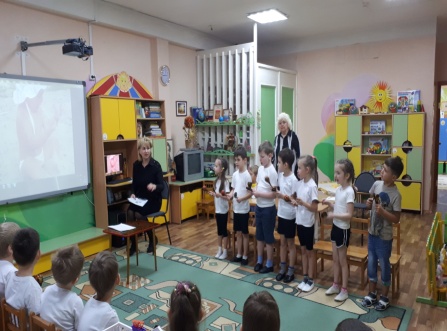 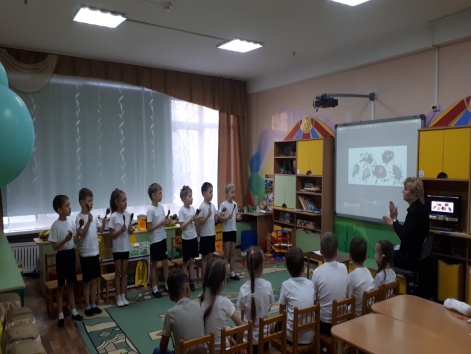 Особенно интересно  прошла игра « Цепочка».  Ребята, выделяя последний звук в словах и придумывая слово на заданный звук,  пролезали через обруч, показывая свою ловкость и сноровку. В конце викторины жюри, по итогам  соревнования, вручило участникам медали.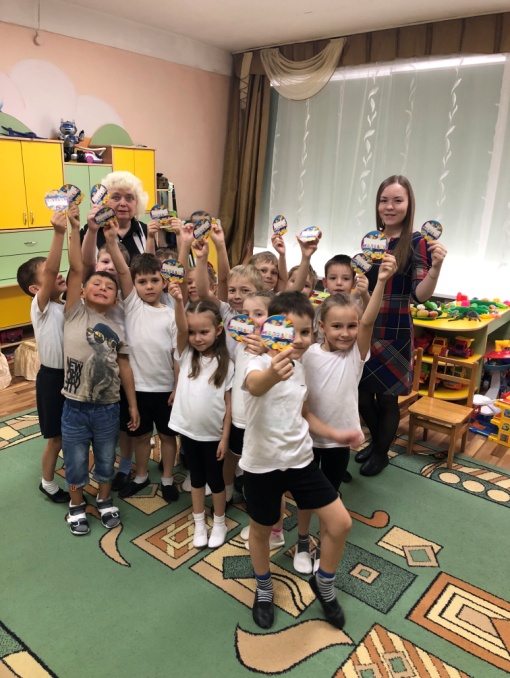 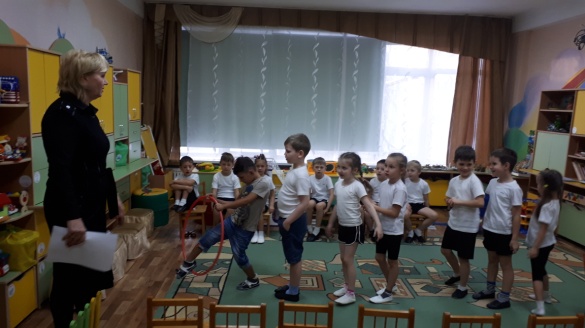 Подготовили  учитель-логопед Панфилова Г.П.,                         воспитатель Перевозникова М.Ф.